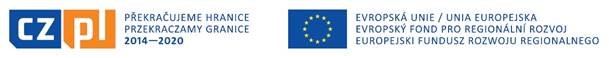 Projekt jest współfinansowany ze środków Europejskiego Funduszu Rozwoju Regionalnego, budżetu państwa oraz budżetu Samorządu Województwa Opolskiego w ramach Programu INTERREG V-A Republika Czeska – PolskaOpole, dnia 22.07.2022 r.Zamawiający:Województwo Opolskie z siedzibą: Urząd Marszałkowski Województwa Opolskiego 
ul. Piastowska 14, 45 – 082 OpoleINFORMACJA O KWOCIE PRZEZNACZONEJ NA SFINANSOWANIE ZAMÓWIENIADotyczy: „Wykonanie i dostawa kalendarzy dla Programu Interreg V-A Republika Czeska – Polska”  
Nr postępowania DOA-ZP.272.21.2022. Działając na podstawie art. 222 ust. 4 ustawy z 11 września 2019 r. – Prawo zamówień publicznych 
(t.j. Dz.U. z 2021 r. poz. 1129 ze zm.), zamawiający informuje, że na sfinansowanie zamówienia zamierza przeznaczyć kwotę 9 000,00 zł (brutto).Z upoważnienia Zarządu Województwa Opolskiego/podpis nieczytelny/Anna Kurdej-MichniewiczZ-ca Dyrektora Departamentu Organizacyjno – Administracyjnego………………………………………………………………………………….Kierownik zamawiającego lub osoba upoważniona 
do podejmowania czynności w jego imieniu